Структура портфолио преподавателяТютяева Наталья Васильевна, преподаватель  специальных дисциплин высшей  категории (приказ  Департамента образования ЯО (Министерство образования) №  02-14/03  от  27.02.2015)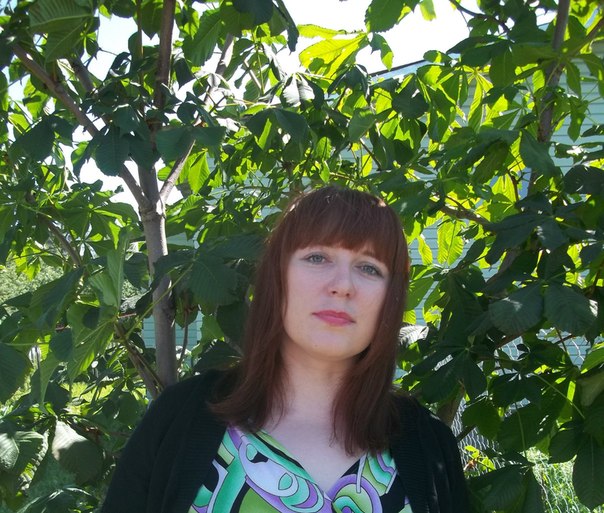 Преподаваемые дисциплины:Ведущий преподаватель  специальности «Экономика и бухгалтерский учет», а также дисциплины «Бухгалтерский учет»Педагогический стаж: 13  летОбразование: 1.Ярославский филиал Академия труда и социальных отношений, присуждена  квалификация «Экономист» по специальности «Бухгалтерский учет, анализ и аудит» 11.12.2004 г.2.Профессиональная переподготовка «Педагог профессиональной образовательной организации» ГАУ ДПО ЯО «Институт развития образования», 27.12.20173. Магистратура  по направлению «Экономика и управление в образовании» ФГБОУ ВО Ярославский государственный педагогический университет имени К. Д. Ушинского с 2018 г. Опыт работы: Бухгалтер по расчету заработной платы в организации общественного питания, 1 годПрофессиональное кредо:«…любить то, что преподаешь, и тех, кому преподаешь»Награды и звания:Почетная  грамота  от Департамента образования Ярославской области от 09.08.2013 № 02-03/494Благодарственное письмо Департамента образования и науки Костромской области за подготовку призёра Первой межрегиональной олимпиады профессионального мастерства студентов профессиональных образовательных организаций по специальности «Экономика и бухгалтерский учет» (по отраслям) (16 апреля 2014 г)Свидетельство руководителя, подготовившего участников областной олимпиады по дисциплине «Бухгалтерский учет» среди студентов учреждений СПО г. Углич 10.04.2013 и 09.04. 2014 г.г. Благодарность Департамента образования ЯО за сопровождение и поддержку участников регионального этапа Всероссийской программы «Арт-Профи Форум» (Приказ департамента от 26.02. 2015 № 135/01-03)Благодарственное письмо Департамента образования и науки Костромской области за качественную подготовку участника  Второй межрегиональной олимпиады профессионального мастерства студентов профессиональных образовательных организаций по специальности «Экономика и бухгалтерский учет» (по отраслям) (8 апреля 2015 г)Благодарственное письмо Департамента образования и науки Костромской области за подготовку участника, занявшего 1 место в  Третьей межрегиональной олимпиаде профессионального мастерства студентов профессиональных образовательных организаций по специальности «Экономика и бухгалтерский учет» (по отраслям) (6 апреля 2016 г)Грамота ГПОУ ЯО ЯТЭК за участие в научно-практической конференции «Информатизация педагогического процесса», 2016 г.Благодарственное письмо Директора ОГБПОУ Костромской торгово-экономический колледж  за оказание практической помощи в проведении III открытого регионального Чемпионата профессионального мастерства «молодые профессионалы» (WoridSkills Russia) в Костромской области, 24.11.2017 г.Благодарственное письмо ООО «Инфоурок» за участие в Марафоне финансовой грамотности в рамках V Всероссийской недели сбережений (в рамках проекта Минфина России «Содействие повышению уровня финансовой грамотности населения и развитию финансового образования в РФ»), 07.11.2018Повышение квалификации и стажировки (последние 5 лет):Научно-методическая и исследовательская работа (доклады, выступления, печатные издания на региональном и федеральном уровне) педагога и его студентовУчреждениеНаправление подготовкиГодГОУ ЯО «Институт развития образования»«Квалификационные курсы 3-4 ступени»2010ЯФ НОУ ВПО «Московская академия предпринимательства при правительстве Москвы» «1С: Бухгалтерия 8.2»2012ГОАУ ЯО «Институт развития образования»краткосрочное обучение по теме «Контроль и оценка  результатов освоения учебной дисциплины в соответствии с требованиям ФГОС»  2012ФАЖТ ФГБОУ ВПО «Московский государственный университет путей сообщения «МГУПС (МИИТ)»Семинар  «Разработка оценочных средств для контроля результатов освоения учебных дисциплин и профессиональных модулей»2013ГОАУ ЯО «Институт развития образования»стажировка в условиях производства по профессии «Продавец, контролер-кассир»2014ООО «ЯВА» Сертификат профессионал «КонсультантПлюс»2015«Школа налогоплательщика»Сертификат об окончании продвинутого курса «Школа налогоплательщика»2015«Высшая школа Главбуха» совместно с Финансовым университетом при правительстве РФАттестат по категории Главный бухгалтер малого предприятия2016Союз «Worldskills Russia» Ярославль 2016Сертификат эксперта за участие в Региональном чемпионате «Молодые профессионалы» (Worldskills Russia) Ярославской области по компетенции «Предпринимательство»2016Союз «Worldskills Russia» Ярославль 2016Сертификат эксперта за участие в Полуфинале Национального  чемпионата «Молодые профессионалы» (Worldskills Russia) Ярославской области по компетенции «Предпринимательство»2016Союз «Worldskills Russia» Кострома 2016Сертификат независимого эксперта за участие в Региональном чемпионате «Молодые профессионалы» (Worldskills Russia) Костромской области по компетенции «Предпринимательство»2016ФГБОУ ВО «Российский государственный социальный университет»Удостоверение о повышении квалификации «Содержательно-методические и технологические основы экспертирования конкурсов профессионального мастерства людей с инвалидностью»2016Фирма «1С»Сертификат, подтверждающий квалификацию «Профессионал 1С:ИТС»2016Союз «Worldskills Russia» Кострома 2017Сертификат независимого эксперта за участие в Региональном чемпионате «Молодые профессионалы» (Worldskills Russia) Костромской области по компетенции «Предпринимательство»2017Союз «Worldskills Russia» Ярославль 2017Сертификат Главного эксперта за участие в Региональном чемпионате «Молодые профессионалы» (Worldskills Russia) Ярославской области по компетенции «Предпринимательство»2017Союз «Worldskills Russia»Свидетельство на право участия в оценке демонстрационного экзамена  по стандартам WORLDSKILLS по компетенции «Предпринимательство»28.08.2017Союз «Worldskills Russia»Свидетельство на право проведения 
чемпионатов по стандартам WORLDSKILLS в рамках своего региона  по компетенции «Предпринимательство»25.10. 2017Союз «Worldskills Russia»Сертификат эксперта  Worldskills Russia в  компетенции «Предпринимательство» № 1108 от 19.02.2018 г.2017Место ДействиеГодучастникОбластной фестиваль творчества молодых преподавателей образовательных учреждений СПО «Призвание – 2010»2010участникВсероссийский профессиональный конкурс методических разработок «Методический потенциал в современном профессиональном образовании»20141 местостудент группы 202 специальности «Коммерция» Козлов Дмитрий, под моим руководством и преподавателя логистики, подготовил работу для участия в областном  заочном конкурсе проектно-исследовательских работ студентов специальности 100701 «Коммерция (по отраслям)»,  проходившим в ГОУ СПО ЯО Ярославский техникум управления и профессиональных технологий20143 место Студентка группы 203-Э Зиминова Юлия заняла 3-е место в Первой межрегиональной олимпиаде по бухгалтерскому учету в г. Кострома20142 местоСтудентка группы 203-Э Герасимова Оксана заняла 2-е место в областной олимпиаде по бухгалтерскому учету в г. Углич ЯО2014Номинация «Лучший теоретик»Студентка группы 303-Э Герасимова Оксана номинация «Лучший теоретик» во Второй  межрегиональной олимпиаде по бухгалтерскому учету в г. Кострома2015Диплом I степениДенисовская Наталья за участие в первой студенческой конференции, посвященной 70-ю Победы в номинации «Тыл и фронт»20151 местоСтудентка группы 3Б Мария Безенина I место в Третьей  межрегиональной олимпиаде по бухгалтерскому учету в г. Кострома20161 место Денисовская Н, Иванова Ю.Региональный чемпионат «Молодые профессионалы» (Worldskills Russia) Ярославской области по компетенции «Предпринимательство»20163 место Жаворонкова А, Штатнова А.Региональный чемпионат «Молодые профессионалы» (Worldskills Russia) Ярославской области по компетенции «Предпринимательство»20162 место Денисовская Н, Иванова Ю.Полуфинал Национального  чемпионата «Молодые профессионалы» (Worldskills Russia) Ярославской области по компетенции «Предпринимательство»20161 местоЗубковская Т., Черницына О. Региональный чемпионат «Молодые профессионалы» (Worldskills Russia) Ярославской области по компетенции «Предпринимательство»Февраль 20171 местоКарулин А., Дорофеева Е.Региональный чемпионат «Молодые профессионалы» (Worldskills Russia) Ярославской области по компетенции «Предпринимательство»Декабрь 2017---Карулин А., Дорофеева Е.Отборочные соревнования финала
VI Национального чемпионата «Молодые профессионалы» (Worldskills Russia)Апрель 20181 местоНечаева С.Областная  олимпиада профессионального мастерства обучающихся по специальностям СПО укрупненной группы 38.00.00 «Экономика и управление»Апрель 20181 место Касымская Т.Межрегиональная олимпиада по бухгалтерскому учетуДекабрь 20182 местоВиноградова А.Межрегиональная олимпиада по бухгалтерскому учетуДекабрь 2018Сертификат о публикации Всероссийский сборник педагогических публикаций «Просвещение»Статья «Движение Worldskills Russia как фактор повышения уровня профессиональных компетенций студентов СПО» в соавторстве с Хохловой О.Н.Декабрь 2018 г.